П О С Т А Н О В Л Е Н И Е-----------------------------------------------Ш У Ö М Республика Коми, Сыктывдинский район, с.ЗеленецКоми Республика, Сыктывдін район, Зеленеч с.О внесении изменений в приложение к постановлению администрации от 07 декабря 2023 г. № 12/159 «Об утверждении муниципальной программы «Комплексное благоустройство территории муниципального образования сельского поселения «Зеленец» муниципального района «Сыктывдинский» Республики Комина 2024–2026 гг.»Во исполнение статьи 14 Федерального закона Российской Федерации от 06 октября 2003 года № 131-ФЗ «Об общих принципах организации местного самоуправления в Российской Федерации», Устава муниципального образования сельского поселения «Зеленец», решения Совета сельского поселения «Зеленец» от 15 марта 2023 года № V/25-01 «Об утверждении Правил благоустройства территории муниципального образования сельского поселения «Зеленец», решения Совета сельского поселения «Зеленец» от 31 января 2024 года № V/33-02 «О внесении изменений в решение Совета сельского поселения «Зеленец» от 23 декабря 2022 года № V/22-02 «О бюджете муниципального образования сельского поселения «Зеленец» на 2023 год и плановый период 2024-2025 годов», администрация сельского поселения «Зеленец» постановляет:1. Внести следующие изменения в приложение к постановлению администрации сельского поселения «Зеленец» от 07 декабря 2023 г. № 12/159 «Об утверждении муниципальной программы «Комплексное благоустройство территории муниципального образования сельского поселения «Зеленец» муниципального района «Сыктывдинский» Республики Коми на 2024–2026 гг.»:1.1. Раздел 2 изложить в следующей редакции: «2. Программные мероприятия2. Контроль за исполнением постановления возложить на Профир С.К., специалиста администрации.3. Постановление вступает в силу со дня принятия.Администрация сельского поселения «Зеленец» муниципального района«Сыктывдинский» Республики Коми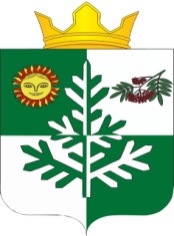 Коми Республикаса «Сыктывдін» муниципальнöй районын«Зеленеч» сикт овмöдчöминса администрация31 января 2024 г.№ 1/22№ппНаименование мероприятийГоды/ руб.Годы/ руб.Годы/ руб.Годы/ руб.Годы/ руб.№ппНаименование мероприятий202420252025202620261234455Раздел 1. Общее благоустройство территории сельского поселения «Зеленец»Раздел 1. Общее благоустройство территории сельского поселения «Зеленец»Раздел 1. Общее благоустройство территории сельского поселения «Зеленец»Раздел 1. Общее благоустройство территории сельского поселения «Зеленец»Раздел 1. Общее благоустройство территории сельского поселения «Зеленец»Раздел 1. Общее благоустройство территории сельского поселения «Зеленец»Раздел 1. Общее благоустройство территории сельского поселения «Зеленец»1.1.Организация работ по озеленению территории населенных пунктов (разбивка клумб, цветников, посадка кустарников и саженцев деревьев, сезонный уход)35 000,0035 000,000001.2.Содержание в чистоте территории 53 960,1553 960,150001.3.Содержание детских площадок и МАФов46 000,0046 000,000001.4.Приобретение основных и материальных запасов и услуги по их обслуживанию и ремонту110 000,00110 000,000001.5.Организация месячника по санитарной очистке и благоустройству территории000001.6.Проведение разъяснительной работы с гражданами о необходимости разборки и вывоза разрушенных и сгоревших строений, расположенных на их земельных участках, а также сноса несанкционированных хозяйственных построек-----1.7.Проведение разъяснительной работы с гражданами, содержащими крупный рогатый скот, о необходимости выпаса в определённых для этого местах -----1.8.Участие в Акции «Речная лента» с привлечением волонтёров000001.9.Подготовка территории к праздникам (установка/демонтаж новогодней ёлки и  горки, развешивание баннеров и др.)128 039,85128 039,85000Итого по первому разделу:373 000,00373 000,000,00,00,0Раздел 2. Подготовка проектных, сметных и иных документов по объектам благоустройстваРаздел 2. Подготовка проектных, сметных и иных документов по объектам благоустройстваРаздел 2. Подготовка проектных, сметных и иных документов по объектам благоустройстваРаздел 2. Подготовка проектных, сметных и иных документов по объектам благоустройстваРаздел 2. Подготовка проектных, сметных и иных документов по объектам благоустройстваРаздел 2. Подготовка проектных, сметных и иных документов по объектам благоустройстваРаздел 2. Подготовка проектных, сметных и иных документов по объектам благоустройства2.1.Актуализация имеющихся проектно-сметных документов000002.2.Проверка проектно-сметных документов000002.3.Выбор земельных участков и оформление в постоянное бессрочное пользование органа МСУ000002.4.Осуществление контроля и надзора за строительством объектов благоустройства по муниципальным контрактам000002.5.Изготовление дизайн-проектов по благоустройству территории поселения50 000,050 000,0Итого по второму разделу:50 000,050 000,00,00,00,0Раздел 3. Содействие в реализации социально-значимых проектов по благоустройству территорииРаздел 3. Содействие в реализации социально-значимых проектов по благоустройству территорииРаздел 3. Содействие в реализации социально-значимых проектов по благоустройству территорииРаздел 3. Содействие в реализации социально-значимых проектов по благоустройству территорииРаздел 3. Содействие в реализации социально-значимых проектов по благоустройству территорииРаздел 3. Содействие в реализации социально-значимых проектов по благоустройству территорииРаздел 3. Содействие в реализации социально-значимых проектов по благоустройству территории3.1.Вклад в реализацию социально-значимых  проектов по благоустройству территории сельского поселения «Зеленец»000003.2.Оказание содействия ТОСам, НКО, общественным организациям в реализации социально-значимых проектов, направленных на благоустройство населенных пунктов поселения, на основании гарантийных писем, писем в поддержку одобренных проектов00000Итого по третьему разделу:0,00,00,00,00,01233455Всего по Программе:423 000,00423 000,000,00,00,0Глава сельского поселения «Зеленец»А.С. Якунин